7	рассмотреть возможные изменения и другие варианты в связи с Резолюцией 86 (Пересм. Марракеш, 2002 г.) Полномочной конференции о процедурах предварительной публикации, координации, заявления и регистрации частотных присвоений, относящихся к спутниковым сетям в соответствии с Резолюцией 86 (Пересм. ВКР-07) в целях содействия рациональному, эффективному и экономному использованию радиочастот и любых связанных с ними орбит, включая геостационарную спутниковую орбиту;7(E)	Вопрос Е − Неисправности спутника в течение девяностодневного периода ввода в действиеНа основании результатов исследований МСЭ-R по этому вопросу арабские государства предлагают добавить примечание к п. 11.44B РР, в котором будет указано, что в случае неисправности спутника в течение периода ввода в действие заявляющая администрация может уведомить об этом случае БР как можно скорее, но не позднее чем через шестьдесят дней после даты неисправности, представив все подтверждающие доказательства.БР должно изучить доказательства, а затем подготовить отчет по данному вопросу, содержащий материалы исследования и свои заключения. Радиорегламентарный комитет должен тщательно исследовать этот вопрос с учетом всех подтверждающих материалов, включая отчет БР. Комитет должен при необходимости принять решение по данному вопросу. В этом случае неисправность спутника в течение периода ввода в действие должна рассматриваться на индивидуальной основе.ПредложениеСТАТЬЯ 11Заявление и регистрация частотных
присвоений1, 2, 3, 4, 5, 6, 7, 7bis     (ВКР-12)Раздел II  –  Рассмотрение заявок и регистрация частотных присвоений
в Справочном регистреMOD	ARB/25A19A5/111.44B		Частотное присвоение космической станции на геостационарной спутниковой орбите должно рассматриваться как введенное в действие, если космическая станция на геостационарной спутниковой орбите, имеющая возможность осуществлять передачу или прием в рамках данного частотного присвоения, развернута и удерживается в заявленной орбитальной позиции непрерывно в течение периода в девяносто дней. Заявляющая администрация должна уведомить Бюро об этом в течение тридцати дней после окончания периода в девяносто дней.     (ВКР-)ADD	ARB/25A19A5/2_______________21bis  11.44.B1	В тех случаях, когда в течение периода ввода в действие заявленного частотного присвоения в девяносто дней согласно п. 11.44В на космической станции, расположенной на геостационарной спутниковой орбите, возникает неисправность, в результате которой космическая станция вследствие своего технического состояния не может осуществлять передачу или прием в рамках заявленного частотного присвоения, заявляющая администрация может уведомить об этом Бюро в течение шестидесяти дней после даты неисправности. Бюро должно рассмотреть любые доказательства, представленные администрацией в отношении этой неисправности. Бюро должно провести анализ доказательств, подготовить отчет и обратиться к Комитету с просьбой принять решение. Комитет должен принять решение о том, считать ли период ввода в действие в девяносто дней завершенным, в зависимости от случая.     (ВКР-15)______________Всемирная конференция радиосвязи (ВКР-15)
Женева, 2–27 ноября 2015 года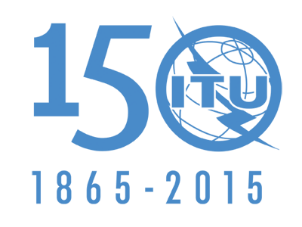 МЕЖДУНАРОДНЫЙ СОЮЗ ЭЛЕКТРОСВЯЗИПЛЕНАРНОЕ ЗАСЕДАНИЕДополнительный документ 5
к Документу 25(Add.19)-R10 сентября 2015 годаОригинал: арабскийОбщие предложения арабских государствОбщие предложения арабских государствПредложения для работы конференцииПредложения для работы конференцииПункт 7(E) повестки дняПункт 7(E) повестки дня